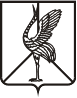 АДМИНИСТРАЦИЯ МУНИЦИПАЛЬНОГО РАЙОНА «БОРЗИНСКИЙ РАЙОН» ЗАБАЙКАЛЬСКОГО КРАЯПОСТАНОВЛЕНИЕ         25   декабря 2023 г.                                                                         № 533город БорзяОб утверждении технологической схемы предоставления                       муниципальной услуги «Выдача градостроительного плана земельного участка» на территории сельских поселений муниципального района «Борзинский район» Забайкальского края» В соответствии с Федеральным законом от 27 июля 2010 года № 210-ФЗ «Об организации предоставления государственных и муниципальных услуг», ст. 33 Устава муниципального района «Борзинский район»             администрация муниципального района «Борзинский район» п о с т а н о в л я е т:       	1. Утвердить прилагаемую технологическую схему предоставления   муниципальной услуги «Выдача градостроительного плана земельного участка» на территории сельских поселений муниципального района «Борзинский район» Забайкальского края».2. Признать утратившим силу постановление администрации              муниципального района «Борзинский район» от 12 ноября 2020 года № 547 «Об утверждении технологической схемы предоставления муниципальной услуги «Предоставление градостроительного плана земельного участка». 3. Настоящее постановление вступает в силу с момента подписания.Глава муниципального района «Борзинский район»                                                                     Р.А. ГридинУТВЕРЖДЕНО постановлением администрации муниципального района «Борзинский район» №  533  от  25 .12. 2023 г.Технологическая схемапредоставления муниципальной услуги«Выдача градостроительного плана земельного участка» на территории сельских поселений муниципального района «Борзинский район» Забайкальского края»Раздел 1. «Общие сведения о муниципальной услуге»Раздел 2. «Общие сведения о «подуслугах»Раздел 3. «Сведения о заявителях «подуслуги»Раздел 4. «Документы, предоставляемые заявителем для получения «подуслуги»		Раздел 5. «Документы и сведения, получаемые посредством межведомственногоинформационного взаимодействияРаздел 6. Результат «подуслуги»Раздел 7. «Технологические процессы предоставления «подуслуги»Раздел 8. «Особенности предоставления «подуслуги» в электронной форме»Приложение № 1к технологической схеме предоставления муниципальной услуги                      «Выдача градостроительного плана земельного участка» на территории сельских поселений муниципального района «Борзинский район» Забайкальского края»Заявлениео предоставлении градостроительного плана земельногоучастка (в виде отдельного документа)______________________________________________(наименование органа, уполномоченного на выдачу градостроительного плана)    от _______________________________________________________________________(для юридических  лиц  -  полное  наименование,  организационно-правовая форма,                        сведения о государственной регистрации;    __________________________________________________________________________		для физических лиц - фамилия, имя, отчество, паспортные данные)    _____________________________________________________ (далее - заявитель).    Адрес заявителя(ей): _____________________________________________________			   (местонахождение юр. лица; место регистрации физ. лица)    Телефон (факс) заявителя(ей) _________________________________________	    Иные сведения о заявителе _________________________________________	_______(для юр. лиц:ОКПО, ОКОГУ, ОКАТО, ОКОНХ, ИНН, реестровый номер)    Прошу(сим) предоставить Градостроительный план земельного участка (в виде отдельного документа) в соответствии с формой, утвержденной Правительством РФ, для целей_____________________________________________________________________________    1. Сведения о земельном участке: <1>    --------------------------------<1> Здесь и далее указываются сведения на день составления заявки.    1.1. Земельный участок имеет следующие адресные ориентиры:_____________________________________________________________________________(улица, дом либо иные адресные ориентиры, район)    1.2. Ограничения использования и обременения земельного участка: ___________________________________________________________________	_____    1.3. Вид права, на котором используется земельный участок _____________________________________________________________________________.(собственность, аренда, постоянное (бессрочное) пользование и др.)    1.4. Реквизиты  документа,  удостоверяющего  право,  на  котором заявительиспользует земельный участок _________________________________________________				                    (название, номер, дата выдачи, выдавший орган)    1.5. Площадь земельного участка _____________________________________ кв.м    1.6. Кадастровый номер ___________________________________________________ Ответственность  за  достоверность  представленных сведений  и  документов несет заявитель.    Приложение: в соответствии с Перечнем документов.   Я согласен (согласна) на обработку моих персональных данных, содержащихся в заявлении.Решение об отказе в предоставлении муниципальной услуги прошу (нужное подчеркнуть):вручить лично,направить по месту фактического проживания (места нахождения) в форме документа на бумажном носителе,направить на адрес электронной почты в форме электронного документа.Заявитель: _______________________________________________________________                    (Ф.И.О., должность представителя юридического лица; Ф.И.О. физического лица)  (подпись)   "___" _________________ 20__ г.                                       М.П.Приложение № 2к технологической схеме предоставления муниципальной услуги                       «Выдача градостроительного плана земельного участка» на территории сельских поселений муниципального района «Борзинский район» Забайкальского края»ФОРМА ГРАДОСТРОИТЕЛЬНОГО ПЛАНА ЗЕМЕЛЬНОГО УЧАСТКАГрадостроительный план земельного участкаNГрадостроительный план земельного участка подготовлен на основанииОписание границ земельного участка:Реквизиты проекта планировки территории и (или) проекта межевания территории в случае, если земельный участок расположен в границах территории, в отношении которой утверждены проект планировки территории и (или) проект межевания территории2. Информация о градостроительном регламенте либо требованиях к назначению, параметрам и размещению объекта капитального строительства на земельном участке, на который действие градостроительного регламента не распространяется или для которого градостроительный регламент не устанавливается __________________________________2.1. Реквизиты акта органа государственной власти субъекта Российской Федерации, органа местного самоуправления, содержащего градостроительный регламент либо реквизиты акта федерального органа государственной власти, органа государственной власти субъекта Российской Федерации, органа местного самоуправления, иной организации, определяющего, в соответствии с федеральными законами, порядок использования земельного участка, на который действие градостроительного регламента не распространяется или для которого градостроительный регламент не устанавливается ____________________________________________________________________2.2. Информация о видах разрешенного использования земельного участка2.3. Предельные (минимальные и (или) максимальные) размеры земельного участка и предельные параметры разрешенного строительства, реконструкции объекта капитального строительства, установленные градостроительным регламентом для территориальной зоны, в которой расположен земельный участок:2.4. Требования к назначению, параметрам и размещению объекта капитального строительства на земельном участке, на который действие градостроительного регламента не распространяется или для которого градостроительный регламент не устанавливается:3. Информация о расположенных в границах земельного участка объектах капитального строительства и объектах культурного наследия3.1. Объекты капитального строительства3.2. Объекты, включенные в единый государственный реестр объектов культурного наследия (памятников истории и культуры) народов Российской Федерации4. Информация о расчетных показателях минимально допустимого уровня обеспеченности территории объектами коммунальной, транспортной, социальной инфраструктур и расчетных показателях максимально допустимого уровня территориальной доступности указанных объектов для населения в случае, если земельный участок расположен в границах территории, в отношении которой предусматривается осуществление деятельности по комплексному и устойчивому развитию территории:5. Информация об ограничениях использования земельного участка, в том числе если земельный участок полностью или частично расположен в границах зон с особыми условиями использования территорий6. Информация о границах зон с особыми условиями использования территорий, если земельный участок полностью или частично расположен в границах таких зон:7. Информация о границах зон действия публичных сервитутов8. Номер и (или) наименование элемента планировочной структуры, в границах которого расположен земельный участок9. Информация о технических условиях подключения (технологического присоединения) объектов капитального строительства к сетям инженерно-технического обеспечения, определенных с учетом программ комплексного развития систем коммунальной инфраструктуры поселения, городского округа10. Реквизиты нормативных правовых актов субъекта Российской Федерации, муниципальных правовых актов, устанавливающих требования к благоустройству территории11. Информация о красных линиях:Приложение № 3к технологической схеме предоставления муниципальной услуги                     «Выдача градостроительного плана земельного участка» на территории сельских поселений муниципального района «Борзинский район» Забайкальского края»Кому _____________________________________________________________ (наименование застройщика (фамилия, имя, отчество – для граждан, полное                       __________________________________________________________________наименование организации – для юридических лиц), его почтовый индекс и адрес)УВЕДОМЛЕНИЕоб отказе в предоставлении градостроительного плана земельного участка№    ___________________________________________________________________________ (наименование уполномоченного федерального органа исполнительной власти, или органа исполнительной власти субъекта Российской Федерации, или органа местного самоуправления, осуществляющих выдачу градостроительного плана земельного участка) руководствуясь статьей 57.3 Градостроительного кодекса Российской Федерации, отказывает в предоставлении градостроительного плана земельного участка, расположенного по адресу: __________________________________________________________________  (полный адрес земельного участка с указанием субъекта Российской Федерации, административного района и т.д. или строительный адрес)Причинами отказа являются: ______________________________________________________________________________________________________________________________________________________________________________________________________      (полный перечень причин отказа  со ссылками на законодательство)________________________________________________________________ (должность уполномоченного лица, осуществляющего предоставление градостроительного плана земельного участка)	_______________ 	                           ___________________________(подпись)	                                                     (расшифровка подписи)М.П.«______»    ________________	20___г.	№п/пПараметрЗначение параметра/ состояние1.Наименование органа, предоставляющего услугуАдминистрация муниципального района «Борзинский район»2.Номер услуги в федеральном реестре(Указывается 19-значный номер, присвоенный услуге в федеральной государственной информационной системе "Федеральный реестр государственных и муниципальных услуг (функций)")3.Полное наименование услугиВыдача градостроительного плана земельного участка» на территории сельских поселений муниципального района «Борзинский район» Забайкальского края4.Краткое наименование услугиВыдача градостроительного плана земельного участка» на территории сельских поселений муниципального района «Борзинский район» Забайкальского края5.Административный регламент предоставления услугиадминистративный регламент предоставления муниципальной услуги «Выдача градостроительного плана земельного участка» на территории сельских поселений муниципального района «Борзинский район» Забайкальского края» утвержденный постановлением администрации муниципального района «Борзинский район» от 29.11.2022 г. № 515.6.Перечень «подуслуг»Нет7.Способы оценки качества предоставления услугиРадиотелефонная связь, терминальные устройства, официальный сайт органа, предоставляющего услугуСрок предоставленияв зависимости от условийСрок предоставленияв зависимости от условийОснования отказа в приеме документовОснования отказа в предоставлении «подуслуги»Основания приостановления предоставления «подуслуги»Срок приостановления предоставления «подуслуги»Плата за предоставление «подуслуги»Плата за предоставление «подуслуги»Плата за предоставление «подуслуги»Способ обращения за получением «подуслуги»Способ получения результата «подуслуги»Срок предоставленияв зависимости от условийСрок предоставленияв зависимости от условийОснования отказа в приеме документовОснования отказа в предоставлении «подуслуги»Основания приостановления предоставления «подуслуги»Срок приостановления предоставления «подуслуги»наличие платы (государственной пошлины)реквизиты нормативного  правового акта. являющегося основанием для взимания платы (государственной пошлины)КБК для  взимания платы  (государственной  пошлины, (в том числе  через МФЦСпособ обращения за получением «подуслуги»Способ получения результата «подуслуги»При подаче заявления по месту жительства (месту нахождения юр. лица)При подаче Заявления не по месту жительства (по месту обращения)Основания отказа в приеме документовОснования отказа в предоставлении «подуслуги»Основания приостановления предоставления «подуслуги»Срок приостановления предоставления «подуслуги»наличие платы (государственной пошлины)реквизиты нормативного  правового акта. являющегося основанием для взимания платы (государственной пошлины)КБК для  взимания платы  (государственной  пошлины, (в том числе  через МФЦСпособ обращения за получением «подуслуги»Способ получения результата «подуслуги»1234567891011Выдача градостроительного плана земельного участка» на территории сельских поселений муниципального района «Борзинский район» Забайкальского краяВыдача градостроительного плана земельного участка» на территории сельских поселений муниципального района «Борзинский район» Забайкальского краяВыдача градостроительного плана земельного участка» на территории сельских поселений муниципального района «Борзинский район» Забайкальского краяВыдача градостроительного плана земельного участка» на территории сельских поселений муниципального района «Борзинский район» Забайкальского краяВыдача градостроительного плана земельного участка» на территории сельских поселений муниципального района «Борзинский район» Забайкальского краяВыдача градостроительного плана земельного участка» на территории сельских поселений муниципального района «Борзинский район» Забайкальского краяВыдача градостроительного плана земельного участка» на территории сельских поселений муниципального района «Борзинский район» Забайкальского краяВыдача градостроительного плана земельного участка» на территории сельских поселений муниципального района «Борзинский район» Забайкальского краяВыдача градостроительного плана земельного участка» на территории сельских поселений муниципального района «Борзинский район» Забайкальского краяВыдача градостроительного плана земельного участка» на территории сельских поселений муниципального района «Борзинский район» Забайкальского краяВыдача градостроительного плана земельного участка» на территории сельских поселений муниципального района «Борзинский район» Забайкальского края14 рабочих дней 14 рабочих дней-заявление о выдаче градостроительного плана земельного участка представлено в орган государственной власти, орган местного самоуправления, в полномочия которых не входит предоставление услуги;-неполное заполнение полей в форме заявления о выдаче градостроительного плана земельного участка, в том числе в интерактивной форме заявления на ЕПГУ;-непредставление документов, предусмотренных Административным регламентом;-представленные документы утратили силу на день обращения за получением услуги (документ, удостоверяющий личность; документ, удостоверяющий полномочия представителя заявителя, в случае обращения за получением услуги указанным лицом);-представленные документы содержат подчистки и исправления текста;-представленные в электронной форме документы содержат повреждения, наличие которых не позволяет в полном объеме получить информацию и сведения, содержащиеся в документах;-заявление о выдаче градостроительного плана земельного участка и документы, указанные в Административном регламенте, представлены в электронной форме с нарушением требований, установленных Административным регламентом;-выявлено несоблюдение установленных статьей 11 Федерального закона "Об электронной подписи" условий признания квалифицированной электронной подписи действительной в документах, представленных в электронной форме.-заявление о выдаче градостроительного плана земельного участка представлено лицом, не являющимся правообладателем земельного участка, за исключением случая, предусмотренного частью 11 статьи 573 Градостроительного кодекса Российской Федерации;-отсутствует утвержденная документация по планировке территории в случае, если в соответствии с Градостроительным кодексом РоссийскойФедерации, иными федеральными законами размещение объекта капитального строительства не допускается при отсутствии такой документации;-границы земельного участка не установлены в соответствии с требованиями законодательства Российской Федерации, за исключением случая, предусмотренного частью 11 статьи 573 Градостроительного кодекса Российской ФедерацииНетнет Нетнетнет- в электронной форме посредством ЕПГУ;- на бумажном носителе посредством личного обращения в Уполномоченный орган, в том числе через МФЦ, либо посредством почтового отправления с уведомлением о вручении.- в форме электронного документа, подписанного усиленной квалифицированной электронной подписью уполномоченного должностного лица, в личный кабинет на ЕПГУ в случае, если такой способ указан в заявлении о выдаче градостроительного плана земельного участка;- на бумажном носителе при личном обращении в Уполномоченный орган, МФЦ либо направляется заявителю посредством почтового отправления в соответствии с выбранным заявителем способом получения результата предоставления услуги№ п/пКатегории лиц,  имеющих право на  получение «подуслуги»Документ,  подтверждающий  правомочие заявителя  соответствующей  категории на получение «подуслуги»Установленные  требования к документу,  подтверждающему правомочие заявителя соответствующей  категории на получение «подуслуги» Наличие возможности подачи  заявления  на предоставление  «подуслуги» представителями  заявителяИсчерпывающий перечень лиц, имеющих право на подачу заявления от имени заявителяНаименование документа, подтверждающего право подачи заявления от имени заявителяУстановленные требования к документу,  подтверждающему право подачи заявления  от имени заявителя12345678Выдача градостроительного плана земельного участка» на территории сельских поселений муниципального района «Борзинский район» Забайкальского краяВыдача градостроительного плана земельного участка» на территории сельских поселений муниципального района «Борзинский район» Забайкальского краяВыдача градостроительного плана земельного участка» на территории сельских поселений муниципального района «Борзинский район» Забайкальского краяВыдача градостроительного плана земельного участка» на территории сельских поселений муниципального района «Борзинский район» Забайкальского краяВыдача градостроительного плана земельного участка» на территории сельских поселений муниципального района «Борзинский район» Забайкальского краяВыдача градостроительного плана земельного участка» на территории сельских поселений муниципального района «Борзинский район» Забайкальского краяВыдача градостроительного плана земельного участка» на территории сельских поселений муниципального района «Борзинский район» Забайкальского краяВыдача градостроительного плана земельного участка» на территории сельских поселений муниципального района «Борзинский район» Забайкальского края1Физические лицаДокумент, удостоверяющий личность заявителя (паспорт)Паспорт РФНаличиеУполномоченные представители: - законные представители (родители, опекуны, усыновители) несовершеннолетних в возрасте до 14 лет; несовершеннолетний в возрасте от 14 до 18 лет может подать заявление только с согласия своих законных представителей  –родителей, усыновителей или попечителей (за исключением случаев объявления несовершеннолетнего полностью дееспособным (эмансипация) или его вступления в брак в порядке, установленном законодательством Российской Федерации); - опекуны недееспособных граждан; - представители, действующие в силу полномочий, основанных на нотариально удостоверенной доверенности или нотариально удостоверенном договоре.Документ, удостоверяющий личность представителя заявителя (паспорт, доверенность)Доверенность заверенная в установленном законом порядке2Юридические лицаРешение (приказ) о назначении или об избрании физического лица на должность.Документ, удостоверяющий личность заявителя или представителя:паспорт Должен содержать: подпись должностного лица, дату составления документа, информацию о праве физического лица действовать от имени заявителя без доверенности. Должен быть действительно на момент обращения за предоставлением услугиНаличиеОт имени юридического лица заявление может быть подано лицом, имеющим право действовать от имени юридического лица без доверенности, либо представителем, действующим на основании доверенности, оформленной в установленном законом порядкеДокумент, удостоверяющий личность представителя (паспорт);документ, подтверждающий в установленном порядке полномочия уполномоченного представителя  Тексты документов, представляемых для
оказания 
услуги, должны быть
написаны разборчиво.
Доверенность должна быть оформлена в соответствии с действующим законодательством Российской Федерации. Доверенность, выданная заявителем-юридическим лицом своему представителю  должна быть заверена
печатью заявителя и
подписана руководителем
заявителя или
уполномоченным этим
руководителем лицом.№ п/пКатегории документаНаименование документов, которые предоставляет заявитель для  получения «подуслуги»Количество необходимых экземпляров документа  с указанием подлинник/копия Условие предоставления документаУстановленные требования к документуФорма (шаблон) документаОбразец документа / заполнения документа12345678Выдача градостроительного плана земельного участка» на территории сельских поселений муниципального района «Борзинский район» Забайкальского краяВыдача градостроительного плана земельного участка» на территории сельских поселений муниципального района «Борзинский район» Забайкальского краяВыдача градостроительного плана земельного участка» на территории сельских поселений муниципального района «Борзинский район» Забайкальского краяВыдача градостроительного плана земельного участка» на территории сельских поселений муниципального района «Борзинский район» Забайкальского краяВыдача градостроительного плана земельного участка» на территории сельских поселений муниципального района «Борзинский район» Забайкальского краяВыдача градостроительного плана земельного участка» на территории сельских поселений муниципального района «Борзинский район» Забайкальского краяВыдача градостроительного плана земельного участка» на территории сельских поселений муниципального района «Борзинский район» Забайкальского краяВыдача градостроительного плана земельного участка» на территории сельских поселений муниципального района «Борзинский район» Забайкальского края1.2.3.4.Заявление Документ, удостоверяющий личность.Документ, подтверждающий полномочия ДокументЗаявление о выдаче градостроительного плана земельного участка. В случае представления заявления о выдаче градостроительного плана земельного участка в электронной форме посредством ЕПГУ заявление заполняется путем внесения соответствующих сведений в интерактивную форму на ЕПГУДокумент, удостоверяющий личность заявителя или представителя заявителя.Документ, подтверждающий полномочия представителя заявителя в случае, если с заявлением обращается представитель заявителя (доверенность)Правоустанавливающие документы на земельный участок в случае, если права на него не зарегистрированы в Едином государственном реестре недвижимости1/00/10/1специалист Администрации;специалист МФЦ проверяет, принимает документ иприобщает к пакету документов0/1специалист Администрации;специалист МФЦ проверяет, принимает документ иприобщает к пакету документовобязательнообязательнообязательнообязательноЗаявление заполняется по форме, установленной приложением, подписывается собственноручно (в случае, если заявитель физическое лицо), либо руководителем юридического лица (филиала) или иным уполномоченным лицом с указанием его должности.Действующий паспорт, в соответствии с установленной формойДействующий, документ нотариально заверен, скреплен печатью, наличие подписи должностного лицаДействующий документ, в соответствии с установленной формойПриложение № 1нетнетнетнетнетнетнетРеквизиты актуальной технологической  карты межведомственного  взаимодействияНаименование запрашиваемого документа (сведения)Перечень и состав сведений, запрашиваемых  в рамках  межведомственного  информационного  взаимодействияНаименование органа (организации). Направляющего (ей) межведомственный запросНаименование органа (организации). В адрес которого (ой) направляется межведомственный запросSIDэлектронного сервиса/наименование вида сведенийСрок осуществления межведомственного  информационного взаимодействияФормы (шаблоны)межведомственного запроса и ответа на межведомственный запросФормы (шаблоны)межведомственного запроса и ответа на межведомственный запросОбразцы заполнения  форм межведомственного запроса и ответа на межведомственный запрос 1234567889Выдача градостроительного плана земельного участка» на территории сельских поселений муниципального района «Борзинский район» Забайкальского краяВыдача градостроительного плана земельного участка» на территории сельских поселений муниципального района «Борзинский район» Забайкальского краяВыдача градостроительного плана земельного участка» на территории сельских поселений муниципального района «Борзинский район» Забайкальского краяВыдача градостроительного плана земельного участка» на территории сельских поселений муниципального района «Борзинский район» Забайкальского краяВыдача градостроительного плана земельного участка» на территории сельских поселений муниципального района «Борзинский район» Забайкальского краяВыдача градостроительного плана земельного участка» на территории сельских поселений муниципального района «Борзинский район» Забайкальского краяВыдача градостроительного плана земельного участка» на территории сельских поселений муниципального района «Борзинский район» Забайкальского краяВыдача градостроительного плана земельного участка» на территории сельских поселений муниципального района «Борзинский район» Забайкальского краяВыдача градостроительного плана земельного участка» на территории сельских поселений муниципального района «Борзинский район» Забайкальского краяВыдача градостроительного плана земельного участка» на территории сельских поселений муниципального района «Борзинский район» Забайкальского края12345678Выписка из ЕГРЮЛ, ЕГРИПВыписка из ЕГРНИнформация о возможности подключения (технологического присоединения) объектов капитального строительства к сетям инженерно- технического обеспечения Утвержденные проект межевания территории и (или) схема расположения земельного участка или земельных участков на кадастровом плане территорииДоговор о комплексном развитии территории Информация об ограничениях использования земельного участка;Информация о границах зон с особыми условиями использования территорий;Документация по планировке территории Сведения из Единого государственного реестра юридических лиц (при обращении заявителя, являющегося юридическим лицом) или из Единого государственного реестра индивидуальных предпринимателей (при обращении заяви-теля, являющегося индивидуальным предпринимателем)Сведения из Единого государственного реестра недвижимости об объекте недвижимости, об основных характеристиках и зарегистрированных правах на объект недвижимостиИнформация о возможности подключения (технологического присоединения) объектов капитального строительства к сетям инженерно- технического обеспечения (за исключением сетей электроснабжения), сведения об организации, представившей данную информациюУтвержденные проект межевания территории и (или) схема расположения земельного участка или земельных участков на кадастровом плане территории в случае, предусмотренном частью 11 статьи 573 Градостроительного кодекса Российской Федерации;Договор о комплексном развитии территории в случае, предусмотренном частью 4 статьи 573 Градостроительного кодекса Российской Федерации (за исключением случаев самостоятельной реализации Российской Федерацией, субъектом Российской Федерации или муниципальным образованием решения о комплексном развитии территории или реализации такого решения юридическим лицом, определенным в соответствии с Градостроительным кодексом Российской Федерации или субъектом Российской Федерации);Информация об ограничениях использования земельного участка, в том числе если земельный участок полностью или частично расположен в границах зон с особыми условиями использования территорий;Информация о границах зон с особыми условиями использования территорий, в том числе если земельный участок полностью или частично расположен в границах таких зон;Документация по планировке территории в случаях, предусмотренных частью 4 статьи 573 Градостроительного кодекса Российской ФедерацииАдминистрация муниципального района «Борзинский район»Администрация муниципального района «Борзинский рай-он»Администрация муниципального района «Борзинский рай-он»Администрация муниципального района «Борзинский рай-он»Администрация муниципального района «Борзинский рай-он»Администрация муниципального района «Борзинский рай-он»Администрация муниципального района «Борзинский рай-он»Администрация муниципального района «Борзинский рай-он»ФНСРосреестрОМСОМСОМСОМСОМСОМСИдентификационный номер информационной системыИдентификационный номер информационной системыИдентификационный но-мер информационной системыИдентификационный но-мер информационной системыИдентификационный но-мер информационной системыИдентификационный но-мер информационной системыИдентификационный но-мер информационной системыИдентификационный но-мер информационной системы3 дня3 дня3 дня3 дня3 дня3 дня3 дня3 днянетНетНетНетНетНетНетНетНетНетНетНетНетНетНетНет НетНетНетНетНетНетНетНет № п/пДокумент/документы, являющийся(иеся) результатом «подуслуги»Требования к документу/документам, являющемуся(ихся) результатом «подуслуги»Характеристика результата «подуслуги» (положительный/отрицательный)Форма документа/документов, являющегося(ихся) результатом «подуслуги»Образец документа/документов, являющегося(ихся) результатом «подуслуги»Способы получения результата «подуслуги»Способы получения результата «подуслуги»Способы получения результата «подуслуги»Срок хранения невостребованных заявителем результатов «подуслуги»Срок хранения невостребованных заявителем результатов «подуслуги»№ п/пДокумент/документы, являющийся(иеся) результатом «подуслуги»Требования к документу/документам, являющемуся(ихся) результатом «подуслуги»Характеристика результата «подуслуги» (положительный/отрицательный)Форма документа/документов, являющегося(ихся) результатом «подуслуги»Образец документа/документов, являющегося(ихся) результатом «подуслуги»Способы получения результата «подуслуги»Способы получения результата «подуслуги»Способы получения результата «подуслуги»в органев МФЦ12345677789Выдача градостроительного плана земельного участка» на территории сельских поселений муниципального района «Борзинский рай-он» Забайкальского краяВыдача градостроительного плана земельного участка» на территории сельских поселений муниципального района «Борзинский рай-он» Забайкальского краяВыдача градостроительного плана земельного участка» на территории сельских поселений муниципального района «Борзинский рай-он» Забайкальского краяВыдача градостроительного плана земельного участка» на территории сельских поселений муниципального района «Борзинский рай-он» Забайкальского краяВыдача градостроительного плана земельного участка» на территории сельских поселений муниципального района «Борзинский рай-он» Забайкальского краяВыдача градостроительного плана земельного участка» на территории сельских поселений муниципального района «Борзинский рай-он» Забайкальского краяВыдача градостроительного плана земельного участка» на территории сельских поселений муниципального района «Борзинский рай-он» Забайкальского краяВыдача градостроительного плана земельного участка» на территории сельских поселений муниципального района «Борзинский рай-он» Забайкальского краяВыдача градостроительного плана земельного участка» на территории сельских поселений муниципального района «Борзинский рай-он» Забайкальского краяВыдача градостроительного плана земельного участка» на территории сельских поселений муниципального района «Борзинский рай-он» Забайкальского краяВыдача градостроительного плана земельного участка» на территории сельских поселений муниципального района «Борзинский рай-он» Забайкальского края1Градостроительный план земельного участка        Градостроительный план земельного участкаПоложительныйПриложение № 2нет- в форме электронного документа, подписанного усиленной квалифицированной электронной подписью уполномоченного должностного лица, в личный кабинет на ЕПГУ в случае, если такой способ указан в заявлении о выдаче градостроительного плана земельного участка;- на бумажном носителе при личном обращении в Уполномоченный орган, МФЦ либо направляется заявителю посредством почтового отправления в соответствии с выбранным заявителем способом получения результата предоставления услуги- в форме электронного документа, подписанного усиленной квалифицированной электронной подписью уполномоченного должностного лица, в личный кабинет на ЕПГУ в случае, если такой способ указан в заявлении о выдаче градостроительного плана земельного участка;- на бумажном носителе при личном обращении в Уполномоченный орган, МФЦ либо направляется заявителю посредством почтового отправления в соответствии с выбранным заявителем способом получения результата предоставления услуги- в форме электронного документа, подписанного усиленной квалифицированной электронной подписью уполномоченного должностного лица, в личный кабинет на ЕПГУ в случае, если такой способ указан в заявлении о выдаче градостроительного плана земельного участка;- на бумажном носителе при личном обращении в Уполномоченный орган, МФЦ либо направляется заявителю посредством почтового отправления в соответствии с выбранным заявителем способом получения результата предоставления услуги1 год30 дней2.Решение об отказе в выдаче градостроительного плана земельного участка Решение об отказе в выдаче градостроительного плана земельного участка в случае наличия оснований, указанных в пункте 2.19  Административного регламентаОтрицательныйПриложение № 3нет- в форме электронного документа, подписанного усиленной квалифицированной электронной подписью уполномоченного должностного лица, в личный кабинет на ЕПГУ в случае, если такой способ указан в заявлении о выдаче градостроительного плана земельного участка;- на бумажном носителе при личном обращении в Уполномоченный орган, МФЦ либо направляется заявителю посредством почтового отправления в соответствии с выбранным заявителем способом получения результата предоставления услуги- в форме электронного документа, подписанного усиленной квалифицированной электронной подписью уполномоченного должностного лица, в личный кабинет на ЕПГУ в случае, если такой способ указан в заявлении о выдаче градостроительного плана земельного участка;- на бумажном носителе при личном обращении в Уполномоченный орган, МФЦ либо направляется заявителю посредством почтового отправления в соответствии с выбранным заявителем способом получения результата предоставления услуги- в форме электронного документа, подписанного усиленной квалифицированной электронной подписью уполномоченного должностного лица, в личный кабинет на ЕПГУ в случае, если такой способ указан в заявлении о выдаче градостроительного плана земельного участка;- на бумажном носителе при личном обращении в Уполномоченный орган, МФЦ либо направляется заявителю посредством почтового отправления в соответствии с выбранным заявителем способом получения результата предоставления услуги1 год30 дней№ п/пНаименование процедуры процессаОсобенности исполнения процессаСроки исполнения процедуры  (процесса)Исполнитель процедуры (процесса)Ресурсы, необходимые для выполнения процедуры процессаФормы документов, необходимые для выполнения процедуры процесса1234567Выдача градостроительного плана земельного участка» на территории сельских поселений муниципального района «Борзинский район» Забайкальского краяВыдача градостроительного плана земельного участка» на территории сельских поселений муниципального района «Борзинский район» Забайкальского краяВыдача градостроительного плана земельного участка» на территории сельских поселений муниципального района «Борзинский район» Забайкальского краяВыдача градостроительного плана земельного участка» на территории сельских поселений муниципального района «Борзинский район» Забайкальского краяВыдача градостроительного плана земельного участка» на территории сельских поселений муниципального района «Борзинский район» Забайкальского краяВыдача градостроительного плана земельного участка» на территории сельских поселений муниципального района «Борзинский район» Забайкальского краяВыдача градостроительного плана земельного участка» на территории сельских поселений муниципального района «Борзинский район» Забайкальского края1.2.3.4.5.Прием и регистрация Заявления и документов, представленных заявителем (застройщиком);Проверка наличия документов, необходимых для принятия решения о предоставлении градостроительного плана земельного участка;Запрос необходимых документов для предоставления муниципальной услуги, находящихся в распоряжении государственных органов, органов местного самоуправления;Проверка документов на соответствие требованиям, установленным Градостроительным кодексом Российской Федерации, и подготовка градостроительного плана земельного участка либо уведомления застройщика об отказе в его предоставлении;Предоставление градостроительного плана земельного участка либо уведомления застройщика об отказе в его предоставлении.Прием заявления, фиксирование факта его получения путем произведения записи в Журнале регистрации Заявлений, проверка наличия  документов, указанных в Заявлении. Проведение проверкидокументов, прилагаемых к заявлению, на предмет наличия документов, предусмотренных административным регламентом; Оформляется запрос необходимых документов для предоставления муниципальной услуги, находящихся в распоряжении государственных органов, органов местного самоуправления, и которые заявитель не представил самостоятельно.Проверка документов на соответствие требованиям, подготовка проекта градостроительного плана земельного участка либо проекта мотивированного отказа в предоставлении градостроительного плана земельного участкав устной форме (посредством телефонной связи) заявитель информируется о подписании градостроительного плана земельного участка, о дате, времени получения градостроительного плана земельного участка;выдача заявителю или представителю заявителя градостроительного плана земельного участка либо уведомления об отказе в его предоставлении30 минут1 рабочий день3 рабочих дня3 рабочих дня1 рабочий деньСпециалист администрации муниципального образованияСпециалист администрации муниципального образованияСпециалист администрации муниципального образованияСпециалист администрации муниципального образованияСпециалист администрации муниципального образованияФорма, бланки, принтер-Форма, бланки, принтерФорма, бланки, принтер-Приложение № 1--Приложение № 3,5-Способ получения заявителем информации о сроках и порядке предоставления «подуслуги»Способ записи на прием в орган Способ приема и регистрации органом, предоставляющим услугу, запроса и иных документов, необходимых для предоставления «подуслуги»Способ оплаты заявителем государственной пошлины либо муниципального платежа за предоставление муниципальной услуги, взимаемой (ого) за предоставление «подуслуги»Способ получения сведений о ходе выполнения запроса о предоставлении «подуслуги»Способ подачи жалобы на нарушение порядка предоставления «подуслуги» и досудебного (внесудебного) обжалования решений и действий (бездействия) органа в процессе получения «подуслуги»123456Выдача градостроительного плана земельного участка» на территории сельских поселений муниципального района «Борзинский район» Забайкальского краяВыдача градостроительного плана земельного участка» на территории сельских поселений муниципального района «Борзинский район» Забайкальского краяВыдача градостроительного плана земельного участка» на территории сельских поселений муниципального района «Борзинский район» Забайкальского краяВыдача градостроительного плана земельного участка» на территории сельских поселений муниципального района «Борзинский район» Забайкальского краяВыдача градостроительного плана земельного участка» на территории сельских поселений муниципального района «Борзинский район» Забайкальского краяВыдача градостроительного плана земельного участка» на территории сельских поселений муниципального района «Борзинский район» Забайкальского края- посредством обращения по электронной почте: pochta@borzia.e-zab.ru;- в информационно-телекоммуникационной сети «Интернет» на официальном сайте: http://борзинский-район.рф/ ;- в государственных информационных системах: Единый портал государственных и муниципальных услуг www.gosuslugi.ru, региональный портал государственных и муниципальных услуг http: //www.pgu.e-zab.ruОфициальный сайт муниципального образования http://борзинский-район.рф/, официальный сайт МФЦ, Единый портал государственных, региональный портал  государственных услуг.Официальный сайт муниципального образования http://борзинский-район.рф/, официальный сайт МФЦ, Единый пор-тал государственных, региональный портал  государственных услуг, электронная почта pochta@borzia.e-zab.ru-Единый портал государственных и муниципальных услуг www.gosuslugi.ru, региональный пор-тал государственных и муниципальных услуг http: //www.pgu.e-zab.ruОфициальный сайт муниципального образования http://борзинский-район.рф/, Единый портал государственных, региональный портал  государственных услуг, электронная почта pochta@borzia.e-zab.ru(реквизиты заявления правообладателя земельного участка с указанием ф.и.о. заявителя - физического лица, либо реквизиты заявления и наименование заявителя - юридического лица о выдаче градостроительного плана земельного участка)Местонахождение земельного участка(субъект Российской Федерации)(муниципальныйрайон или городской округ)(поселение)Обозначение (номер) характерной точкиПеречень координат характерных точек в системе координат, используемой для ведения Единого государственного реестра недвижимостиПеречень координат характерных точек в системе координат, используемой для ведения Единого государственного реестра недвижимостиОбозначение (номер) характерной точкиXYКадастровый номер земельного участка (при наличии)Площадь земельного участкаИнформация о расположенных в границах земельного участка объектах капитального строительстваИнформация о границах зоны планируемого размещения объекта капитального строительства в соответствии с утвержденным проектом планировки территории (при наличии) ___________Обозначение (номер) характерной точкиПеречень координат характерных точек в системе координат, используемой для ведения Единого государственного реестра недвижимостиПеречень координат характерных точек в системе координат, используемой для ведения Единого государственного реестра недвижимостиОбозначение (номер) характерной точкиXY(указывается в случае, если земельный участок расположен в границах территории в отношении которой утверждены проект планировки территории и(или) проект межевания территории)Градостроительный план подготовлен(ф.и.о., должность уполномоченного лица, наименование органа)м.п.//(при наличии)(подпись)(расшифровка подписи)Дата выдачи(ДД.ММ.ГГГГ)1. Чертеж(и) градостроительного плана земельного участкаЧертеж(и) градостроительного плана земельного участка разработан(ы) на топографической основе в масштабеЧертеж(и) градостроительного плана земельного участка разработан(ы) на топографической основе в масштабе1: ____________, выполненной(дата, наименование организации, подготовившей топографическую основу)Чертеж(и) градостроительного плана земельного участка разработан(ы)Чертеж(и) градостроительного плана земельного участка разработан(ы)(дата, наименование организации)(дата, наименование организации)основные виды разрешенного использования земельного участка:условно разрешенные виды использования земельного участка:вспомогательные виды разрешенного использования земельного участка:Предельные (минимальные и (или) максимальные) размеры земельных участков, в том числе их площадьПредельные (минимальные и (или) максимальные) размеры земельных участков, в том числе их площадьПредельные (минимальные и (или) максимальные) размеры земельных участков, в том числе их площадьМинимальные отступы от границ земельного участка в целях определения мест допустимого размещения зданий, строений, сооружений, за пределами которых запрещено строительство зданий, строений, сооруженийПредельное количество этажей и(или) предельная высота зданий, строений, сооруженийМаксимальный процент застройки в границахземельного участка, определяемый как отношение суммарной площади земельного участка, которая может быть застроена, ко всей площади земельного участкаТребования к архитектурным решениям объектов капитального строительства, расположенным в границах территории исторического поселения федерального или регионального значенияИные показатели12345678Длина, мШирина, мПлощадь, м2 или га45678Причины отнесения земельного участка к виду земельного участка, на который действие градостроительного регламента не распространяется или для которого градостроительный регламент не устанавливаетсяРеквизиты акта, регулирующего использование земельного участкаТребования к использованию земельного участкаТребования к параметрам объекта капитального строительстваТребования к параметрам объекта капитального строительстваТребования к параметрам объекта капитального строительстваТребования к размещению объектов капитального строительстваТребования к размещению объектов капитального строительстваПричины отнесения земельного участка к виду земельного участка, на который действие градостроительного регламента не распространяется или для которого градостроительный регламент не устанавливаетсяРеквизиты акта, регулирующего использование земельного участкаТребования к использованию земельного участкаПредельное количество этажей и(или) предельная высота зданий, строений, сооруженийМаксимальный процент застройки в границах земельного участка, определяемый как отношение суммарной площади земельного участка, которая может быть застроена, ко всей площади земельного участкаИные требования к параметрам объекта капитального строительстваМинимальные отступы от границ земельного участка в целях определения мест допустимого размещения зданий, строений, сооружений, за пределами которых запрещено строительство зданий, строений, сооруженийИные требования к размещению объектов капитального строительства12345678N,,(согласно чертежу(ам) градостроительного плана)(назначение объекта капитального строительства, этажность, высотность, общая площадь, площадь застройки)(назначение объекта капитального строительства, этажность, высотность, общая площадь, площадь застройки)инвентаризационный или кадастровый номер,.N,(согласно чертежу(ам) градостроительного плана)(назначение объекта культурного наследия, общая площадь, площадь застройки)(наименование органа государственной власти, принявшего решение о включении выявленного объекта культурного наследия в реестр, реквизиты этого решения)(наименование органа государственной власти, принявшего решение о включении выявленного объекта культурного наследия в реестр, реквизиты этого решения)(наименование органа государственной власти, принявшего решение о включении выявленного объекта культурного наследия в реестр, реквизиты этого решения)(наименование органа государственной власти, принявшего решение о включении выявленного объекта культурного наследия в реестр, реквизиты этого решения)регистрационный номер в реестреот(дата)Информация о расчетных показателях минимально допустимого уровня обеспеченности территорииИнформация о расчетных показателях минимально допустимого уровня обеспеченности территорииИнформация о расчетных показателях минимально допустимого уровня обеспеченности территорииИнформация о расчетных показателях минимально допустимого уровня обеспеченности территорииИнформация о расчетных показателях минимально допустимого уровня обеспеченности территорииИнформация о расчетных показателях минимально допустимого уровня обеспеченности территорииИнформация о расчетных показателях минимально допустимого уровня обеспеченности территорииИнформация о расчетных показателях минимально допустимого уровня обеспеченности территорииИнформация о расчетных показателях минимально допустимого уровня обеспеченности территорииОбъекты коммунальной инфраструктурыОбъекты коммунальной инфраструктурыОбъекты коммунальной инфраструктурыОбъекты транспортной инфраструктурыОбъекты транспортной инфраструктурыОбъекты транспортной инфраструктурыОбъекты социальной инфраструктурыОбъекты социальной инфраструктурыОбъекты социальной инфраструктурыНаименование вида объектаЕдиница измеренияРасчетный показательНаименование вида объектаЕдиница измеренияРасчетный показательНаименование вида объектаЕдиница измеренияРасчетный показатель12п456789Информация о расчетных показателях максимально допустимого уровня территориальной доступностиИнформация о расчетных показателях максимально допустимого уровня территориальной доступностиИнформация о расчетных показателях максимально допустимого уровня территориальной доступностиИнформация о расчетных показателях максимально допустимого уровня территориальной доступностиИнформация о расчетных показателях максимально допустимого уровня территориальной доступностиИнформация о расчетных показателях максимально допустимого уровня территориальной доступностиИнформация о расчетных показателях максимально допустимого уровня территориальной доступностиИнформация о расчетных показателях максимально допустимого уровня территориальной доступностиИнформация о расчетных показателях максимально допустимого уровня территориальной доступностиНаименование вида объектаЕдиница измеренияРасчетный показательНаименование вида объектаЕдиница измеренияРасчетный показательНаименование вида объектаЕдиница измеренияРасчетный показатель12о456789Наименование зоны с особыми условиями использования территории с указанием объекта, в отношении которого установлена такая зонаПеречень координат характерных точек в системе координат, используемой для ведения Единого государственного реестра недвижимостиПеречень координат характерных точек в системе координат, используемой для ведения Единого государственного реестра недвижимостиПеречень координат характерных точек в системе координат, используемой для ведения Единого государственного реестра недвижимостиНаименование зоны с особыми условиями использования территории с указанием объекта, в отношении которого установлена такая зонаОбозначение (номер) характерной точкиXY1234Обозначение (номер) характерной точкиПеречень координат характерных точек в системе координат, используемой для ведения Единого государственного реестра недвижимостиПеречень координат характерных точек в системе координат, используемой для ведения Единого государственного реестра недвижимостиОбозначение (номер) характерной точкиXYОбозначение (номер) характерной точкиПеречень координат характерных точек в системе координат, используемой для ведения Единого государственного реестранедвижимостиПеречень координат характерных точек в системе координат, используемой для ведения Единого государственного реестранедвижимостиОбозначение (номер) характерной точкиXY